Продолжаем тему ShoppingЗнать названия магазинов или отделов в супермаркете, записать в тетрадь!grocery store- бакалейно-гастрономический магазинdairy shop- магазин молочных продуктовbutcher’s- мясной магазинbakery- булочнаяgreengrocer’s- овощной магазинfishmonger’s – рыбный магазинconfectionery- кондитерскаяcandy store- кондитерскаяdrug store -  аптекаВыполните задание ниже. 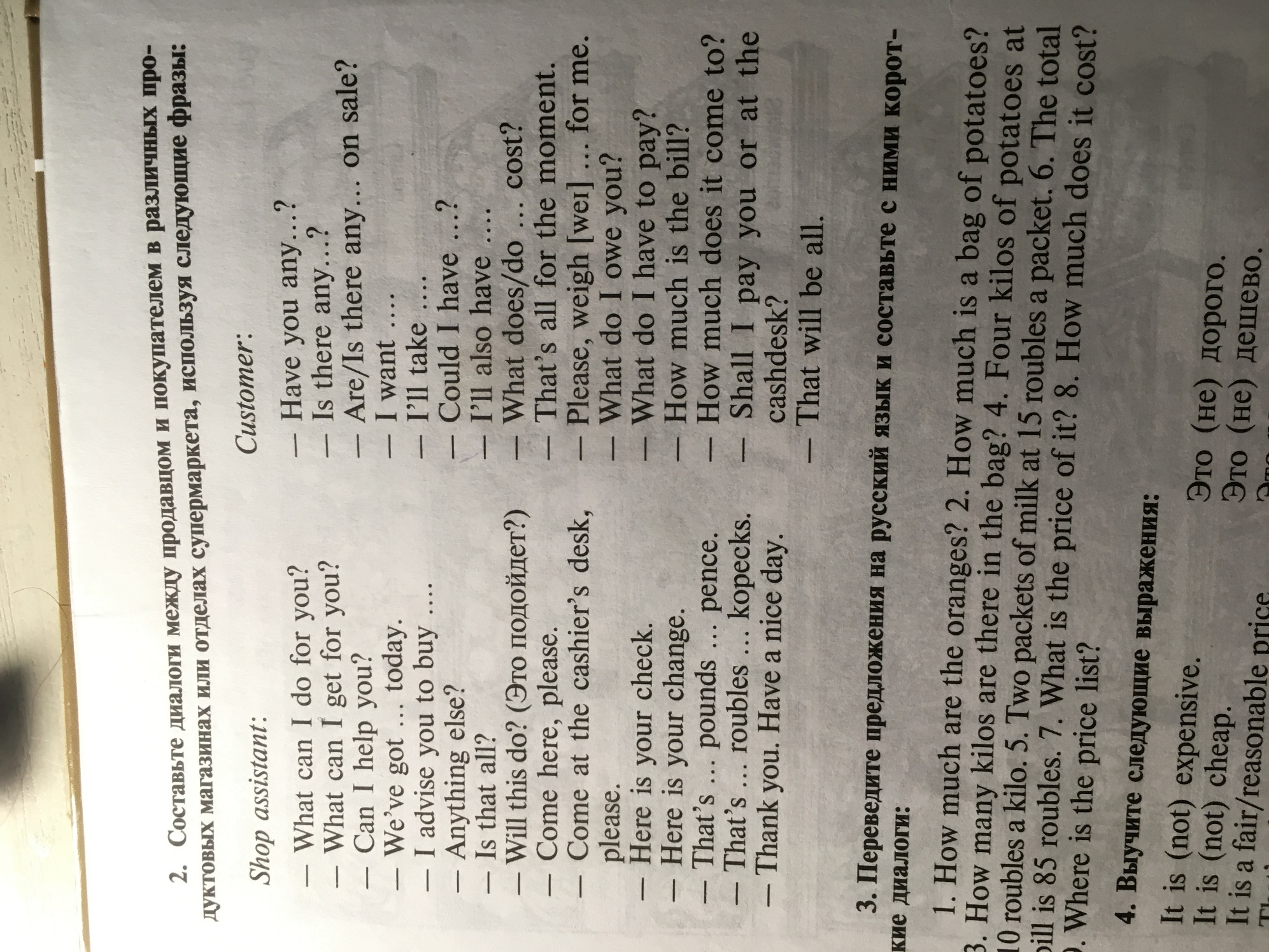 Обратите внимание, не все реплики могут быть использованы в одном диалоге! Должно быть не меньше 10 реплик в диалоге.